PIANO ANNUALE DELLE ATTIVITÀ DEI DOCENTI SCUOLA PRIMARIAa.s. 2023/24PRIME 40: TOT h. 35SECONDE 40: TOT h 26.30CCNL 2006/09 – art. 29 Comma 3/a: Collegio docenti, distribuzione schede di valutazione, attività di programmazione e verifica di inizio e fine anno FINO A 40 ORE Comma 3/b: Interclasse e consiglio di classe FINO A 40 ORE Comma 3/c: Scrutini ed esami e compilazione degli atti relativi alla valutazione NON rientrano nelle 40+40. L.107 – art.1 – comma 124 La formazione in servizio è strettamente correlata agli adempimenti connessi alla funzione docente e le attività di formazione sono definite dalle singole istituzioni scolastiche in coerenza con il piano triennale dell'offerta formativa.SI RICORDA CHE Tutti i Collegi, anche eventuali Collegi di Sezione, si svolgeranno nell’aula magna della SS. Gli incontri per dipartimento si terranno nella S. Secondaria di Appiano, gli altri incontri nei plessi di appartenenza. Le assenze dalle riunioni collegiali devono essere giustificate per iscritto inviando comunicazione alla Dirigente e alla segreteria, allegando la documentazione opportuna. Le date del presente calendario sono da intendersi come indicazioni di massima e potranno subire variazioni. Il presente Piano Annuale è stato deliberato nel Collegio Docenti del 19/09/2023 	                                                 LA DIRIGENTE SCOLASTICA                                                             Dott.ssa Luisa Lodi                                                                                                     Firma autografa sostituita a mezzo stampa ai                                                                                                       sensi e per gli effetti dell’art.3, c.2, D.Lgs 39/1993Ministero dell’Istruzione e del Merito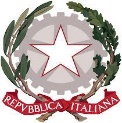 giornoorariotipologiatot. oretot. oreSETTEMBRESETTEMBRESETTEMBRESETTEMBRESETTEMBREVE 110.00 - 12.00Collegio docenti unitario22LU 49.00 – 12.00Dipartimenti33MA 59.00 – 12.00Interclasse docenti33ME 69.00 – 12.00Interclasse docenti33GI 79.00 – 12.00Interclasse docenti33VE 89.00 – 12.00Preparazione primi giorni di scuola//LU 119.00 – 12.00Preparazione primi giorni di scuola//MA 1914.30 – 16.00Collegio docenti unitario 1.301.30MA 2614.30-16.00Collegio docenti di sezione1.301.30OTTOBREOTTOBREOTTOBREOTTOBREOTTOBREMartedì 314.30 – 16.30Dipartimenti 2 2 Giovedì 1917.00 – 18.00Assemblea di classe / votazioni in presenza11Martedì 2414.30 – 16.30Collegio Docenti Unitario22NOVEMBRENOVEMBRENOVEMBRENOVEMBRENOVEMBRELunedì 6……….Interclasse genitori 11dal 13 al 21………..Colloqui bimestrali in presenza salvo eccezioni. GLO iniziale//DICEMBREDICEMBREDICEMBREDICEMBREDICEMBREMartedì 514.30 – 16.30Dipartimenti22Martedì 1214.30 – 16.30Collegio Docenti unitario22GENNAIOGENNAIOGENNAIOGENNAIOGENNAIOMartedì 2314.30 – 16.30Collegio docenti unitario /sezione22FEBBRAIOFEBBRAIOFEBBRAIOFEBBRAIOFEBBRAIOMartedì 6………….Scrutini //Dal 12 al 19Colloquio quadrimestrale online (schede visibili dal 9) GLO intermedioMax. 5 oreMax. 5 oreMartedì 2014.30 – 16.30Dipartimenti22Lunedì 26……………..Interclasse docenti 22MARZOMARZOMARZOMARZOMARZOMartedì 514.30 -16.30Collegio docenti unitario22Lunedì 4………………..Interclasse genitori11Martedì 2614.30 – 16.30Dipartimenti22APRILEAPRILEAPRILEAPRILEAPRILEDal 15 al 22…………..Colloqui bimestrali in presenza salvo eccezioni//MAGGIOMAGGIOMAGGIOMAGGIOMAGGIOGiovedì 216.15 – 17.45Interclasse docenti1.301.30Lunedì 6…………..Interclasse genitori 11Martedì 1414.30 – 16.30Collegio docenti unitario22Dal 20 al 24GLO finaleGIUGNOGIUGNOGIUGNOGIUGNOGIUGNOMartedì 414.30 – 17.00Collegio Docenti unitario2.302.30Lunedì 10…………….Scrutini: tutti i plessi di SP (schede visibili dal 12) //………………….9.00 – 12.00Interclasse docenti33…………………9.00 – 12.00Interclasse docenti33…………………9.00 – 12.00Interclasse docenti33Giovedì 13Assemblea di classe in presenza   1…………………………………..Collegio Docenti Unitario1.301.30